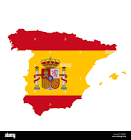 Mexborough St John Primary SchoolMexborough St John Primary SchoolMexborough St John Primary SchoolSpanishY6 Spring TermAround townKey questionsWhy do you like the town / city?¿Por qué te gusta la ciudad?I like it because it is …Me gusta porque es …Do you like where you live?¿Te gusta donde vives?Yes, I like where I live because it is …Sí, me gusta donde vivo porque es …No, I don’t like where I live because it is …No, no me gusta donde vivo porque es …Spanish festivalsLas fiestas españolasLa fiesta de San Fermínbull runel encierrobull ringla plaza de torosbullslos torosbullfighterslos matadoresfireworkslos fuegos artificialesdangerouspeligrosafamousfamosalivelyanimadaexcitingemocionantesad / crueltriste / cruelLa Tomatinatomatoeslos tomateslorrieslas camionesshowerslas duchasfundivertidalivelyanimadaAdjectivesLos adjetivosThe village is …El pueblo es …The town / city  is …La ciudad es …dirtysucio /  suciocleanlimpio /  limpiaoldantiguo /  antiguamodernmoderno /  modernabiggrandesmallpequeño /  pequeñaruralruralindustrialindustrialquiettranquilo / tranquilanoisyruidoso / ruidosaboringaburrido / aburridalivelyanimado / animadauglyfeo / feaprettyhermoso / hermosafamousfamoso / famosaunknowndesconocido / desconocidaVowelsVowelsaaheehieeoohuoo‘y’eeEnglishSpanishEnglishSpanishEnglishSpanishEnglishSpanishEnglishSpanishBe quietSilencioListenEscuchaRepeatRepiteLookMiraReadLeeWriteEscribeTalk/speakHablaPut your hand upLevanta la manoSit downSiéntateStand upLevántate